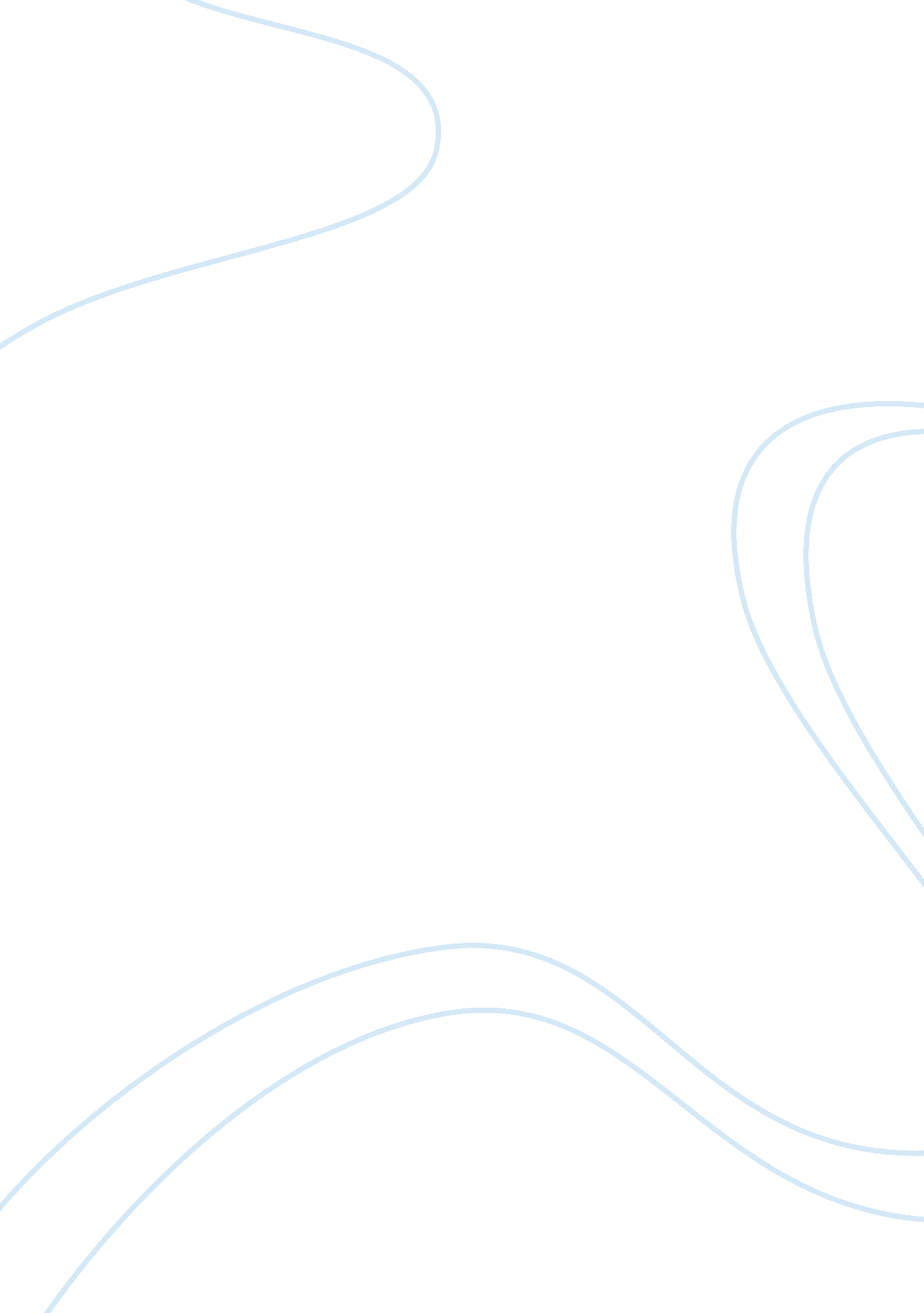 Middle eastern terroistsSociology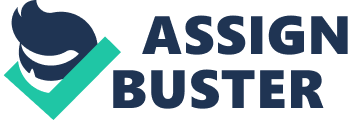 The comparison comes about with the comprehension that their respective intentions are inherently different and they would like to make sure that their aspirations and values are fulfilled more than anything else. 
The Middle Eastern terrorist organizations have funding from proper measures which fuel the wave of terrorism in varied parts of the world. This is not the case with the domestic groups which need to find their funding regimes from scattered places and are often disbanded once their aims and objectives have been achieved3. The Middle Eastern terrorist organizations keep on becoming stronger even though the crackdown has been coming all along, and more so after the 9/11 attacks on the United States of America4. The Middle Eastern terrorist organizations are therefore playing their negative role in more ways than one and can sometimes be compared directly with aliens invading the face of this earth with completely opposite perspectives than the inmates of this world5. Hence the comparison is not up to a discussion because of their respective working methodologies, funding mechanisms and so on and so forth. 
References 
Bladek, Marta. Terrorism: a guide to resources. Collection Building, 30(1), 2011 
Davis, Kevin. Legislating against the financing of terrorism: pitfalls and prospects. Journal of Financial Crime, 10(3), 2003 
Hodgson, Jane. Encyclopedia of Terrorism. Reference Reviews, 17(1), 2003 
Howell, Llewellyn. Managing political risk in the age of terrorism. International Finance Review, 3, 2002 
Kang, Heejoon. International Terrorism, International Trade, and Borders. Research in Global Strategic Management, 12, 2006 